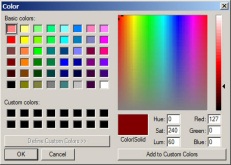 IPSUM LORUM MEDIA LLC FREELANCE SUPPLIER AGREEMENT – PUBLICATION NAMESupplier Name:		Address:		Social Security No.or Tax I.D. No	            :Type of Work: 	Editorial___	Photography___	Art & Design___	Other___Unpaid contributor agrees that all submissions (“the Work”) shall become the property of the Publisher. Supplier hereby grants and assigns to the Publisher all right, title and interest, including the copyright, in the Work for any and all purposes, in any and all languages and any and all media, whether now existing or later devised, throughout the world. This includes, without limitation, online services, computer bulletin boards, Internet and World Wide Web servers, publications, products utilizing CD-ROM, magnetic or other storage media, microform or microfiche, databases, portable document formats, facsimile transmission, and electronic mail or transmission. Publisher's rights to the Work shall extend to all or any part of the Work, and to any work derived from it or compiled from parts of it. Publisher may publish and distribute the Work in any version or translation, separately or with other works, and may authorize others to do so without limitation.  Supplier will sign any documents necessary to evidence this assignment.  Supplier acknowledges that Publisher may transfer all or some of the rights to the work to Publisher’s client(s).   The Supplier represents and warrants to the Publisher that all of the Work furnished by the Supplier (i) will be original and accurate; (ii) to the best of Supplier's knowledge, will not infringe or violate the rights of any person or entity; and (iii) has not been previously published (or, if it has been previously published, such fact has been fully disclosed to the Publisher).The Supplier further represents and warrants that the Supplier (i) will be the creator of all the Work; (ii) will obtain all third-party permissions necessary for the use of all Work and will duly credit any source material incorporated into any Work; (iii) is the sole and exclusive owner of all rights herein conveyed to the Publisher hereunder; and (iv) has the full and unrestricted power to convey such rights to the Publisher free and clear of the claims of any other person or entity.The Supplier shall indemnify and hold harmless the Publisher from any claims, damages, losses and costs (including reasonable attorneys' fees) arising out of any violation of any representation or warranty contained in this Agreement, provided, however, that Supplier shall not be liable for any frivolous claims.The Publisher shall have the right to accept or reject and/or edit any Work, the decision on which shall be made solely by the editor of the publication, product or service of the Publisher in which such Work appears. No Work shall be considered accepted by the Publisher until any and all revisions requested by the Publisher have been completed to its satisfaction and notice of acceptance has been received by the Supplier. If the Work is not acceptable to the Publisher, the Publisher will pay a reasonable rejection fee in such amount as the Publisher in its reasonable discretion may decide, which decision shall be final and binding on the Supplier.If any photographs, transparencies, illustrations, art work or other material furnished or made available to the Publisher in connection with any Work are lost or damaged, the Publisher’s maximum liability for such loss or damage shall not exceed the pre-agreed fee for such Work.This Freelance Supplier Agreement constitutes the entire-agreement between the parties with respect to any Work hereafter requested from the Supplier by the Publisher. No provision of this Agreement may be modified, waived, suspended or terminated except by an agreement in writing signed by the Supplier and by an authorized representative of the Publisher. Any agreement or document purporting to supersede this Agreement or any provision of it will not be effective or binding upon the Publisher or the Supplier unless signed by both parties..The relationship of the Supplier to the Publisher shall be that of an independent Supplier, and nothing in this agreement is intended to create an employee or agent relationship.This agreement shall remain in effect unless terminated by either party upon sixty (60) days' prior written notice. In the event of termination, any Work which has been submitted by Supplier during the term of this agreement shall continue to be governed by it.Supplier:	Publisher:		LLCName of Supplier (Print)	By:		By:				                 Signature			         SignatureDate:	 	Date:			